Ces enfants d’ailleurs Tome 2Projet partie 2Lis les pages 149 à 236. Mets-toi dans la peau des personnages et écris un journal intime pour chacun des personnages qui suivent, en utilisant des évènements marquants qui se produisent dans la partie 2 de ce roman.- Michelle  (2= 14, 19)				- Denis (4= 13, 15, 21, 22)- Nicholas (4= 14, 16, 19, 22)			- Stanislas (3= 16, 17, 18)- Un des frères Cohen (3= 19)			- Anna (2= 17, 18)- Casimir (3= 18)				- Nathaniel Warszawski (3= 22)- Florence (5= 13, 16, 20, 21, 22)		Pour chaque personnage, écris des extraits de journal intime d’une longueur minimum de 100 mots ou 10 phrases. Chaque extrait aura une date différente. Les extraits doivent se relier à ce que les personnages vivent dans cette section du  livre. Tu dois aussi inclure le temps (saison, fête, mois, etc.).Le français écrit comptera pour 30% du travail et les idées et liens dans les passages du journal compteront pour 70%. Ton travail doit être dactylographié sur les pages électroniques fournies dans ma boîte publique / sur mon site Web. Il faut bien noter que ce travail est individuel.Plan:Semaine 1= ch.13, Florence et Denis / ch.14, Michelle et Nicholas (4 extraits)Semaine 2= ch.15, Denis / ch.16, Florence,  Stanislas et Nicholas (4 extraits)Semaine 3= ch.17, Anna et Stanislas / ch.18, Casimir et Anna et Stanislas (7 extraits)Semaine 4= ch. 19, Michelle, Nicholas et Monsieur Cohen / ch.20 Florence (6 extraits)Semaine 5= ch. 21, Denis et Florence / ch.22 Florence, Nicholas et Nathaniel (7 extraits)Date de remise : le 29 avril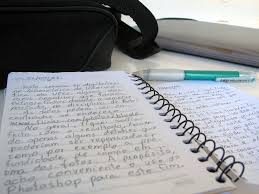 